VERIFICA DELLE COMPETENZE1. Completa la tabella.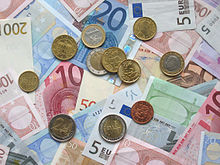 Marco possiede 50 euro, Benedetta ne possiede 36 e Lucia ha 19 euro.2. Rispondi barrando la casella del V (vero) o F (falso).3. Completa la tabella.Se Marco, Benedetta e Lucia mettono insieme il denaro da loro posseduto, qual è la somma totale di cui dispongono? ……………………………4. Rispondi barrando la casella del V (vero) o F (falso).QUESTA ATTIVITA’ E’ STATA: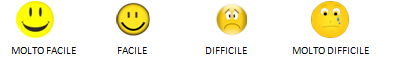 MarcoBenedettaLuciaPuò dividere la somma posseduta in 2 parti uguali?Può dividere la somma posseduta in 3 parti uguali?Può dividere la somma posseduta in 4 parti uguali?Può dividere la somma posseduta in 5 parti uguali?Può dividere la somma posseduta in 10 parti uguali?sìnoLa somma totale può essere divisa in 2 parti uguali?La somma totale può essere divisa in 3 parti uguali?La somma totale può essere divisa in 4 parti uguali?La somma totale può essere divisa in 5 parti uguali?La somma totale può essere divisa in 10 parti uguali?Competenza matematicaUtilizza le conoscenze matematiche per trovare e giustificare soluzioni a problemi reali.Traguardi di competenzaL’alunno si muove con sicurezza nel calcolo scritto e mentale con i numeri naturali e sa valutare l’opportunità di ricorrere a una calcolatrice.  LIVELLI RAGGIUNTI Avanzato Intermedio Base Iniziale